АПРЕЛЬ 2020 «Штаб волонтеров начал работать в Белгородском районе» - https://znamya31.ru, публикация от 01 апреля 2020 г.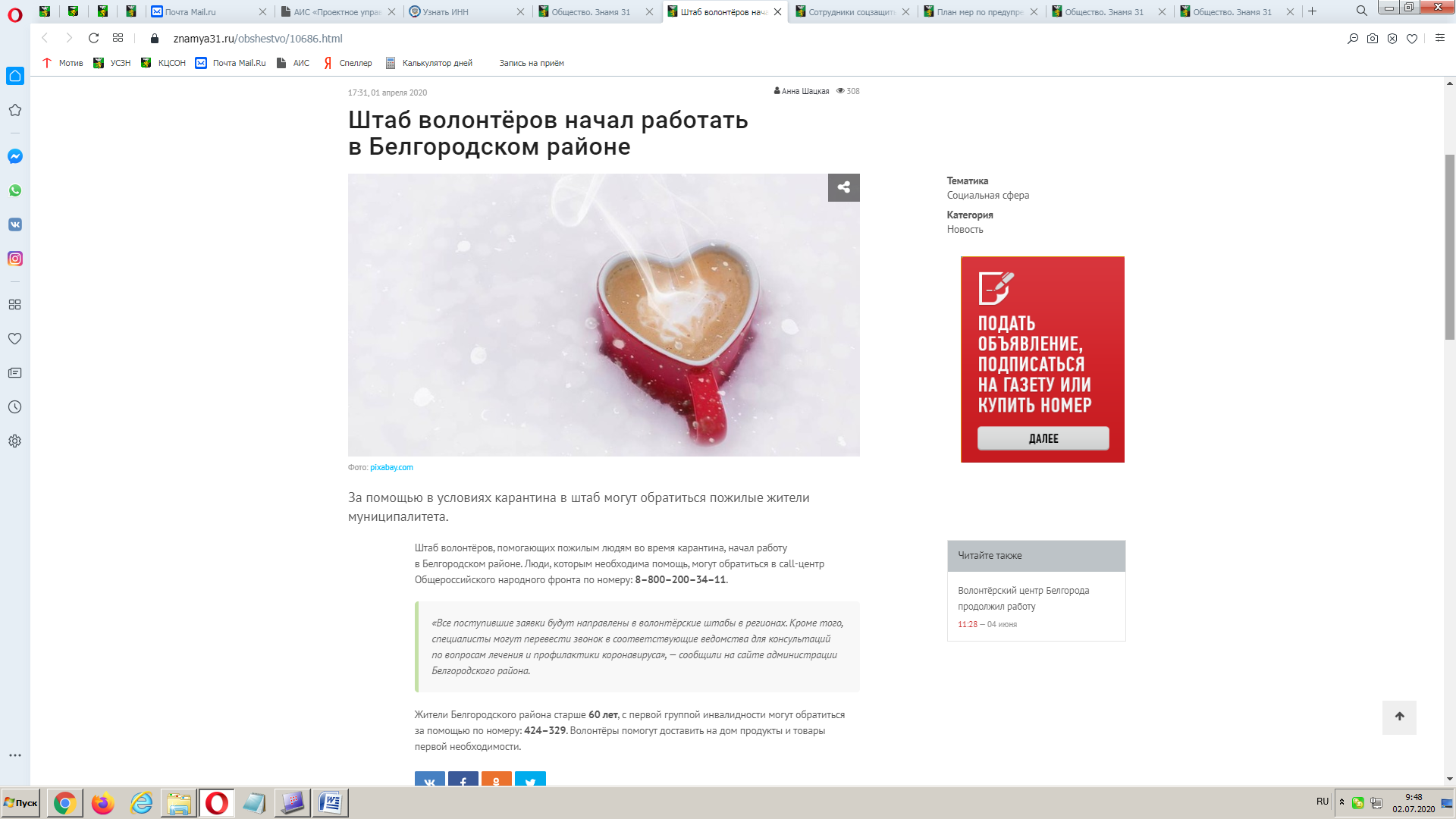 «Штаб волонтеров продолжил активную работу в Белгородском районе» - https://znamya31.ru, публикация от 06 апреля 2020 г.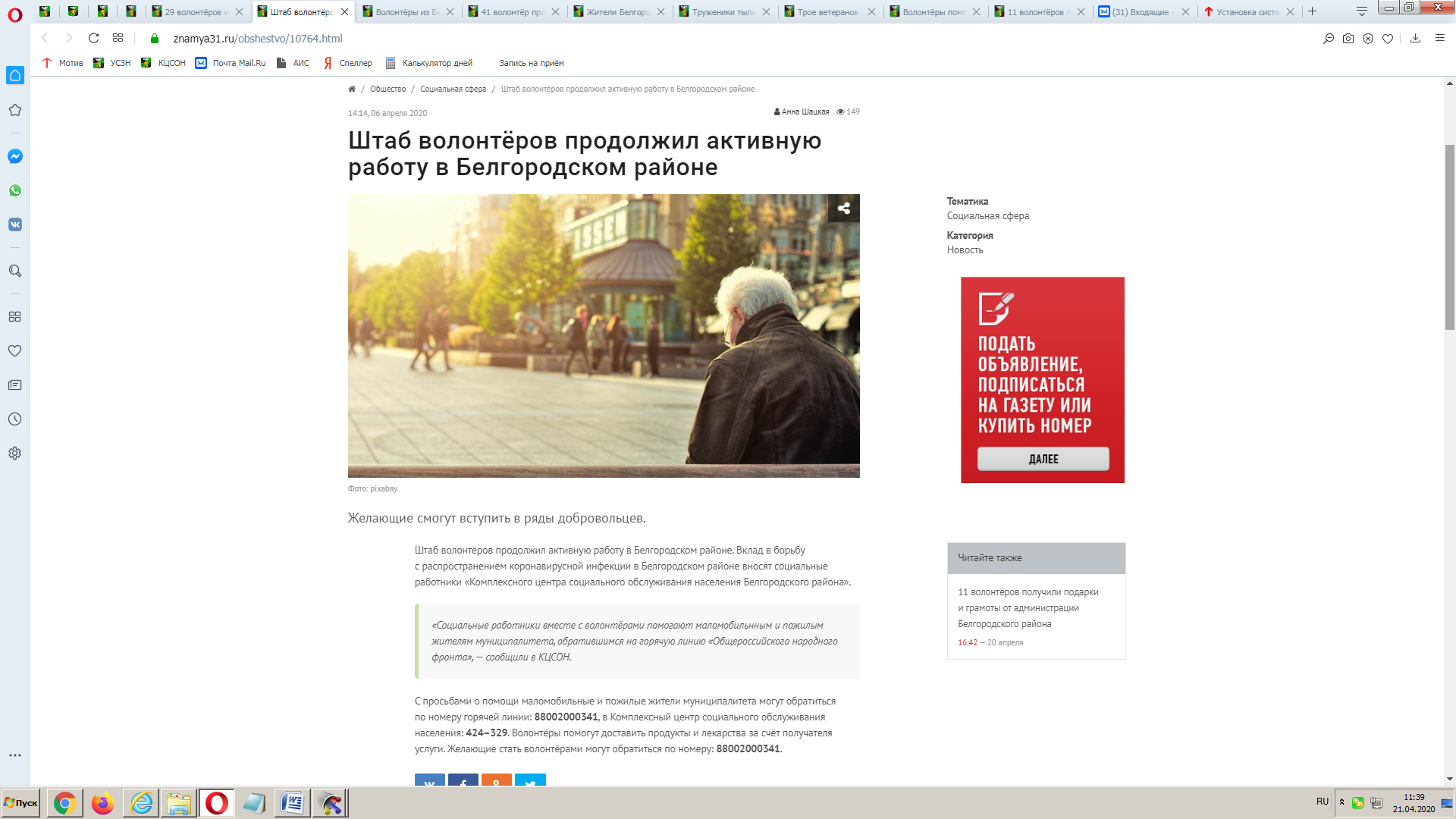 «Стань волонтером! Значительный вклад в борьбу с распространением коронавирусной инфекции вносят социальные работники                 МБУ «КЦСОН» Белгородского района, газета «Знамя» от 09 апреля 2020 г. № 37-39 (17035-17037)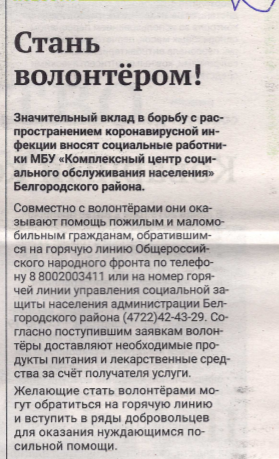 «41 волонтер прошел курс обучения помощи пожилым                        в Белгородском районе» - https://znamya31.ru, публикация от 09 апреля 2020 г.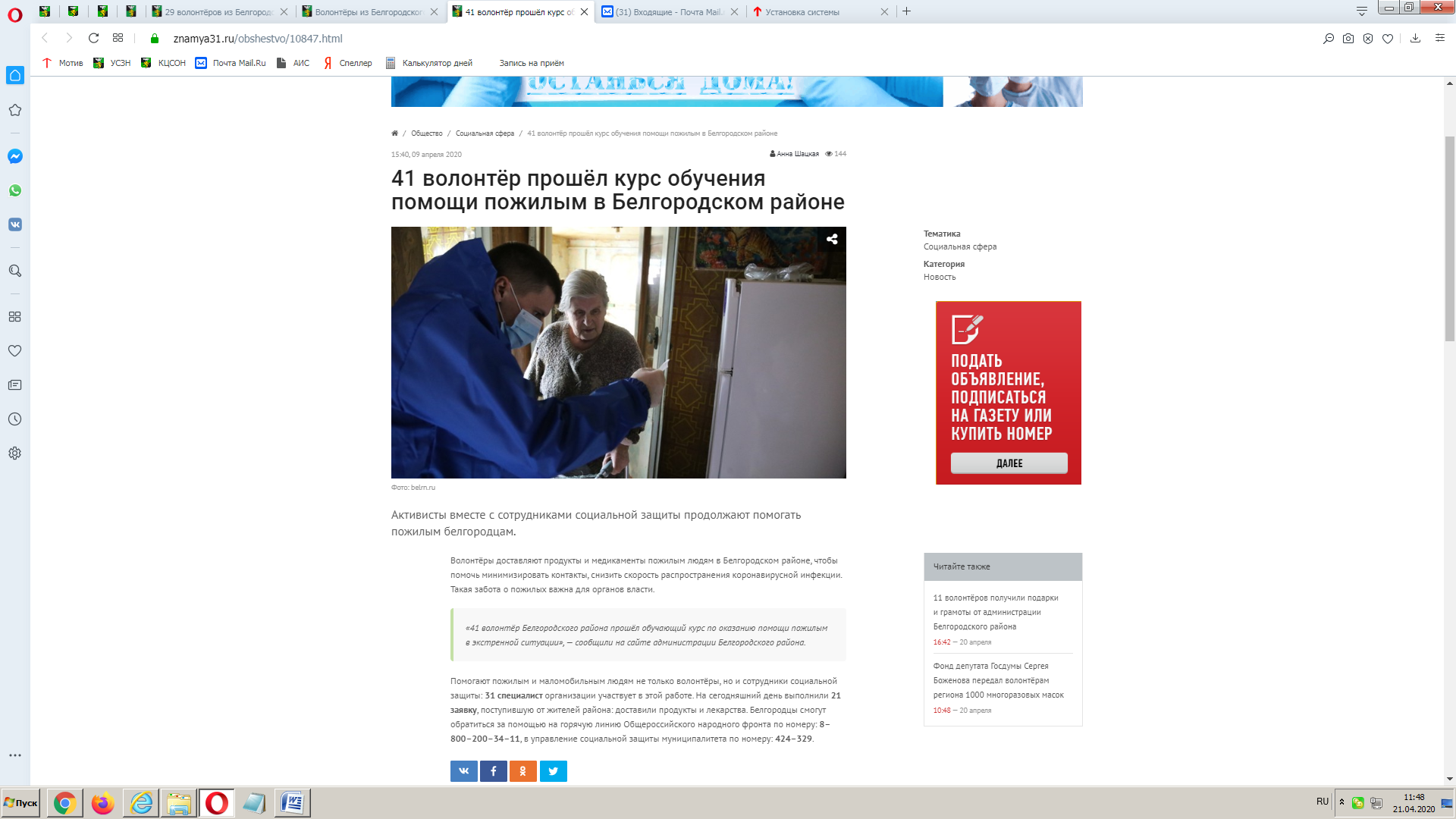 «Волонтеры помогают пожилым людям в Белгородском районе» - https://znamya31.ru, публикация от 16 апреля 2020 г.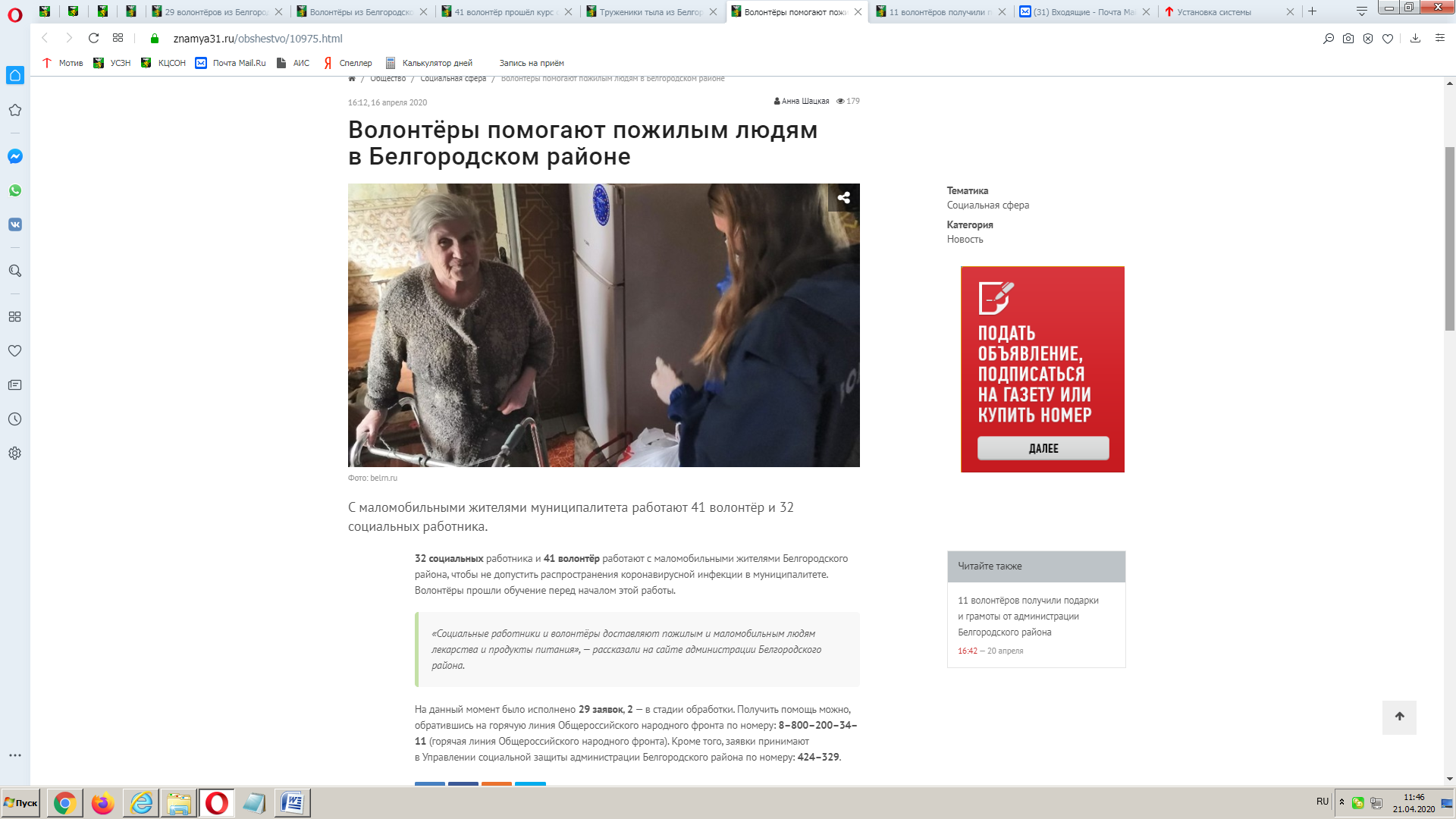 МАЙ 2020«Геронтоволонтеры Белгородского района помогли находящимся на самоизоляции пожилым людям» - https://znamya31.ru, публикация от 08 мая 2020 г.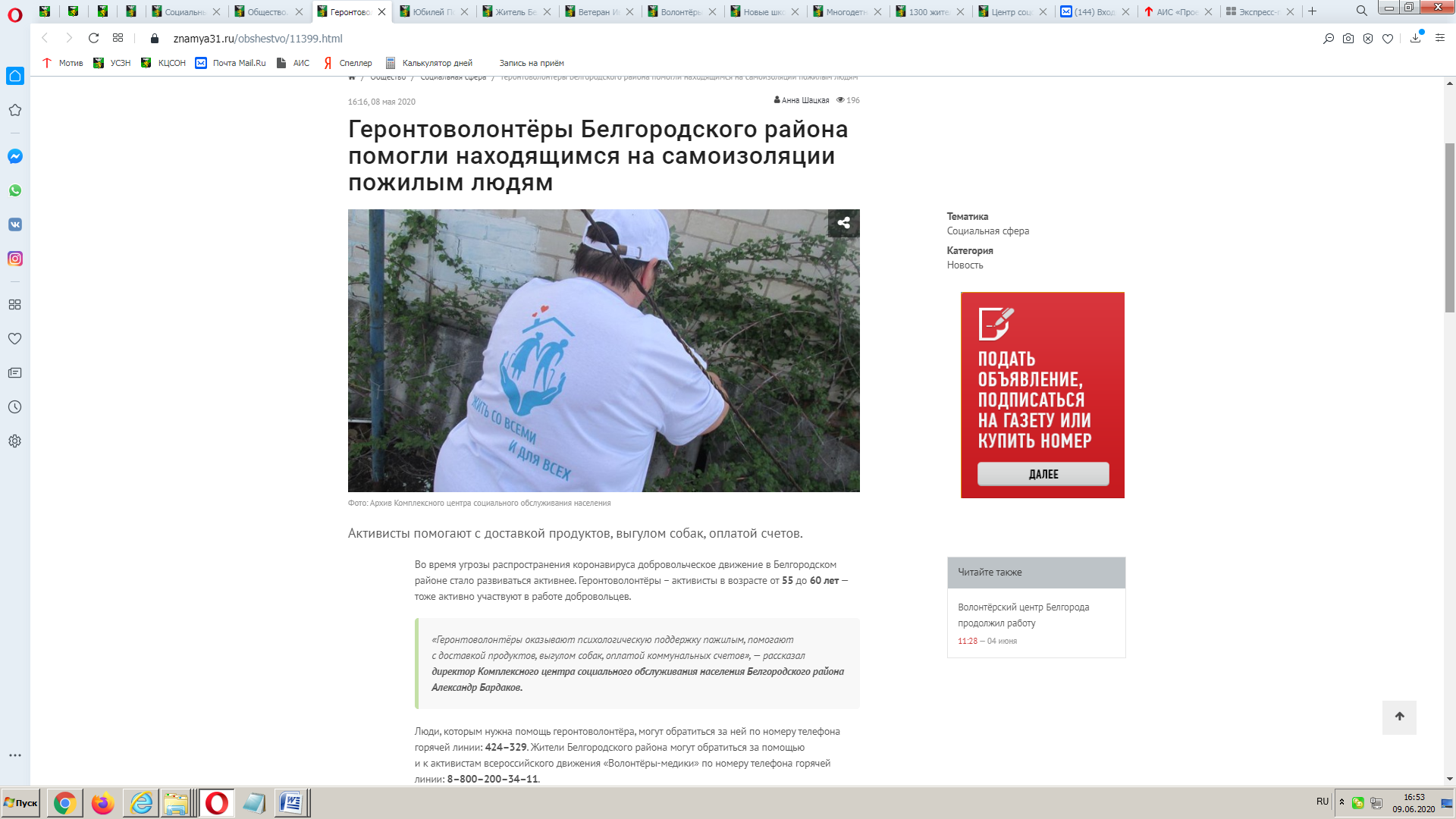 «Центр социального обслуживания населения белгородского района справился с наплывом посетителей» - https://znamya31.ru, публикация от 20 мая 2020 г.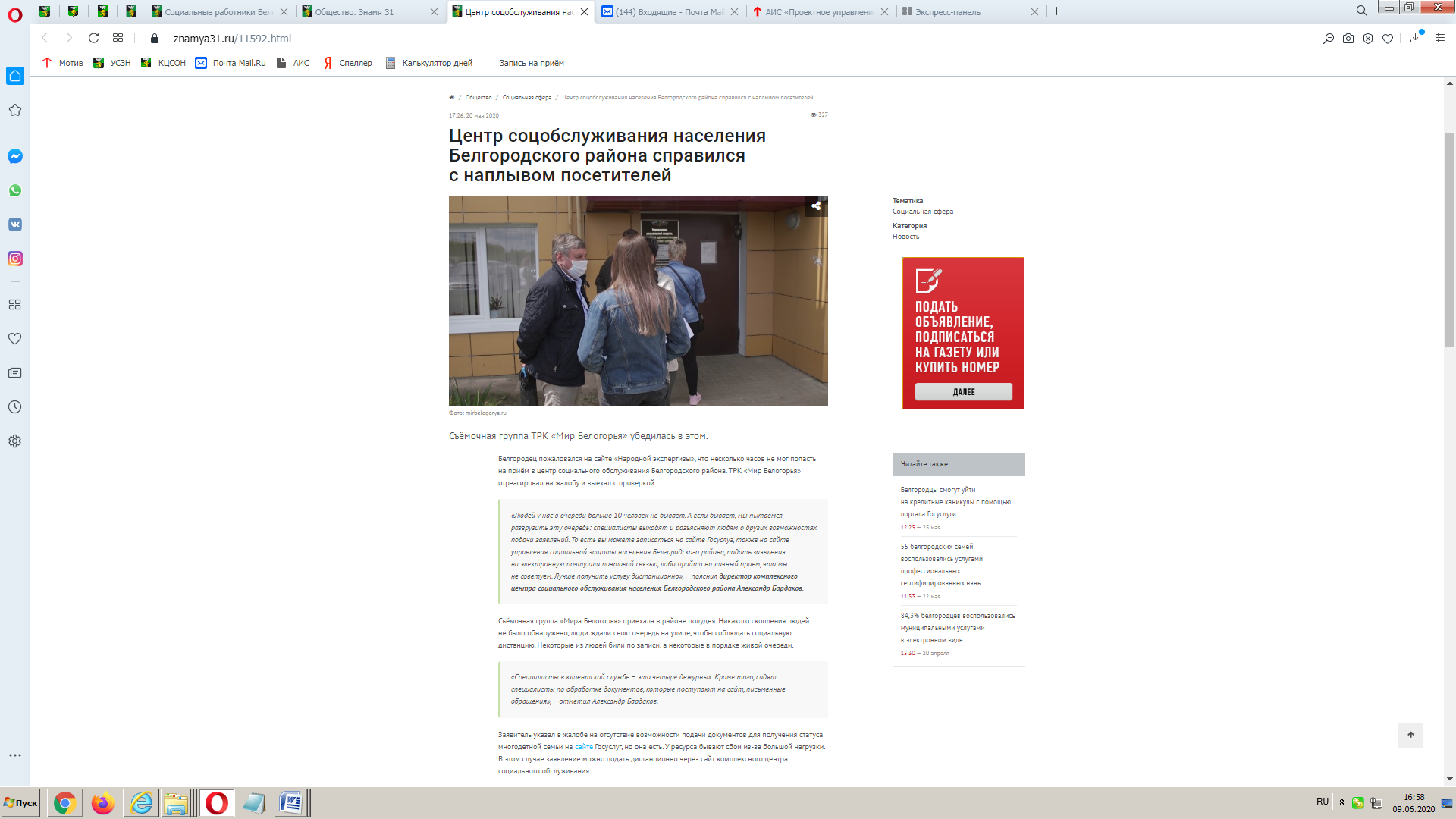 ИЮНЬ 2020«Профессия как искусство человечности», газета «Знамя» от 04 июня 2020 г. (17059-17061)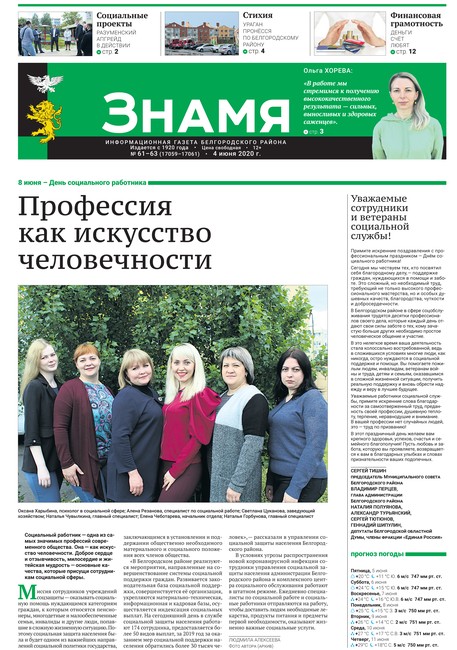 «Социальные работники Белгородского района отметят профессиональный праздник» - https://znamya31.ru, публикация от 08 июня 2020 г.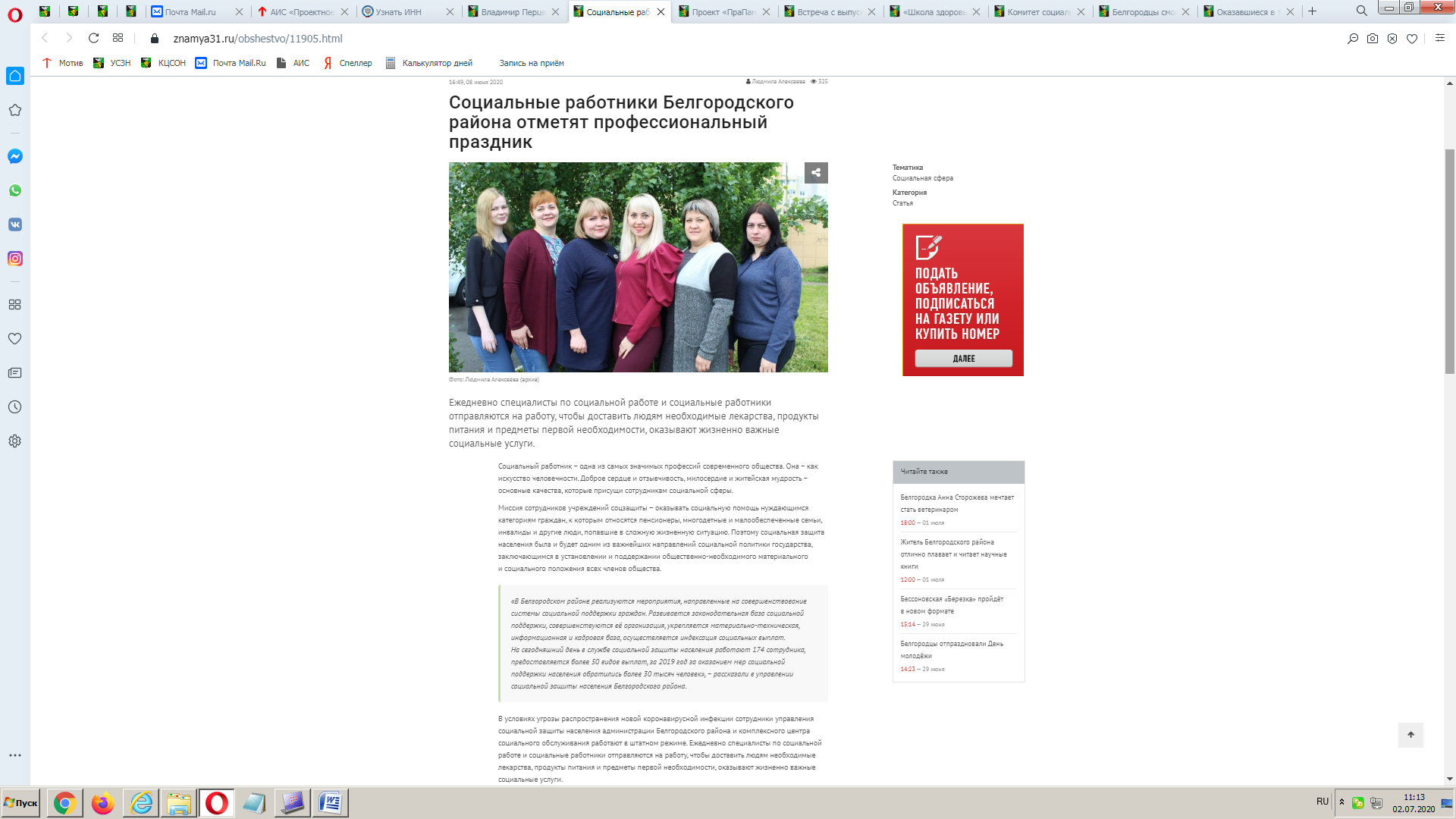 Проект «ПраПамять» стартовал в Белгородском районе - https://znamya31.ru, публикация от 15 июня 2020 г.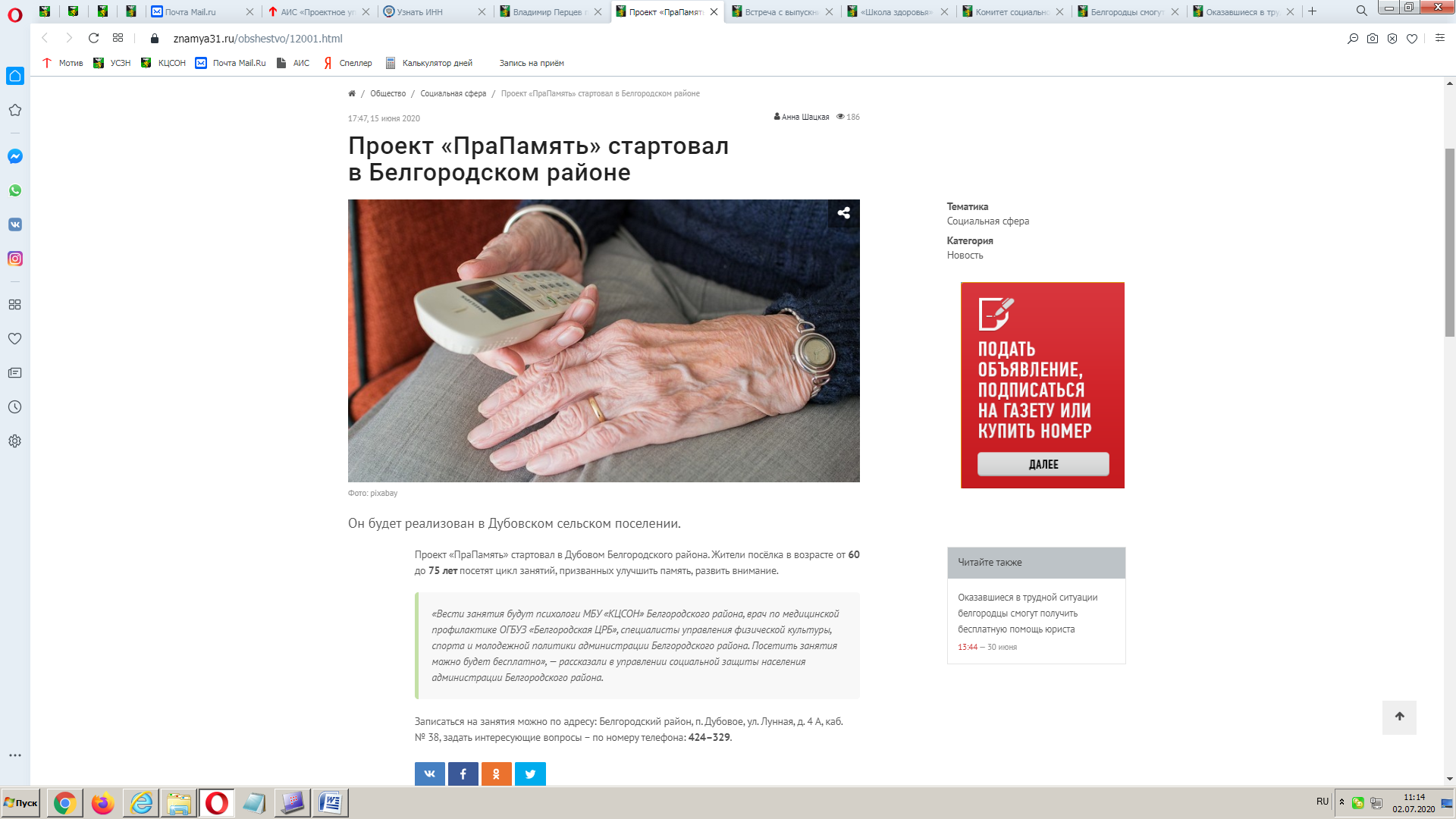 Встреча с выпускниками детских домов прошла в п. Дубовое,                      в рамках проекта «Секрет семейного счастья и благополучия» - https://znamya31.ru, публикация от 18 июня 2020 г.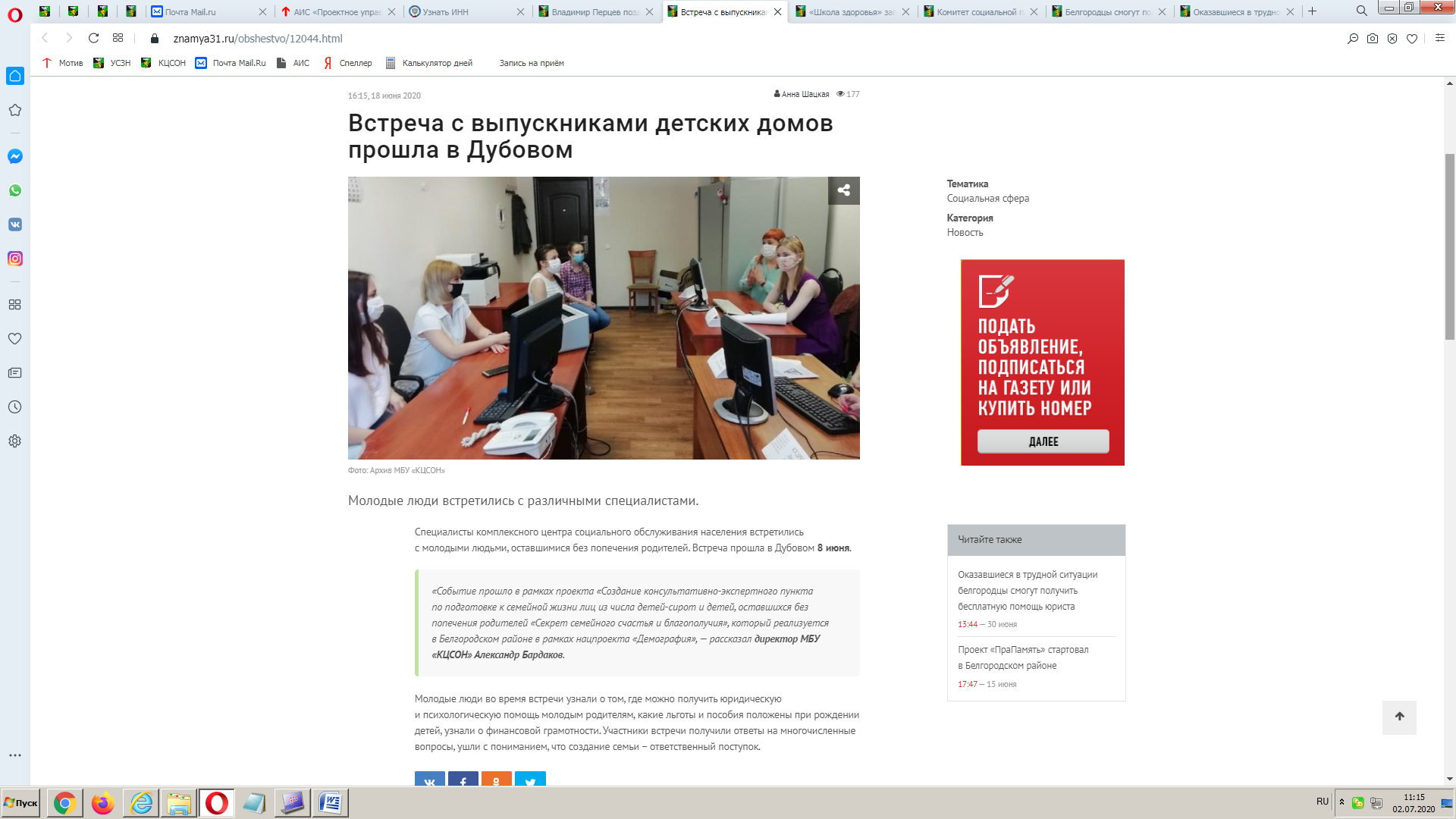 «Адресная помощь в Белгородском районе» - официальный сайт администрации Белгородского района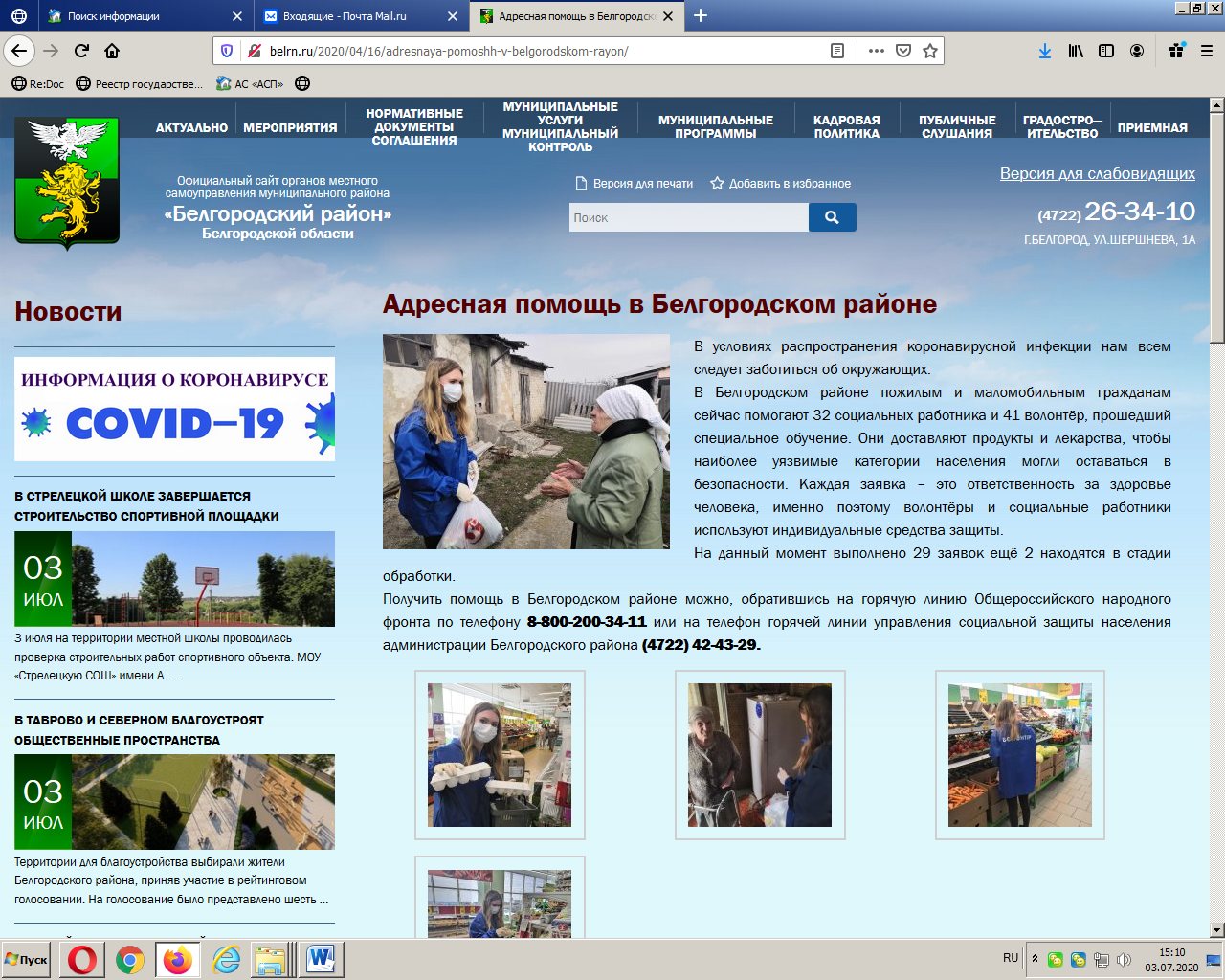 